分项报价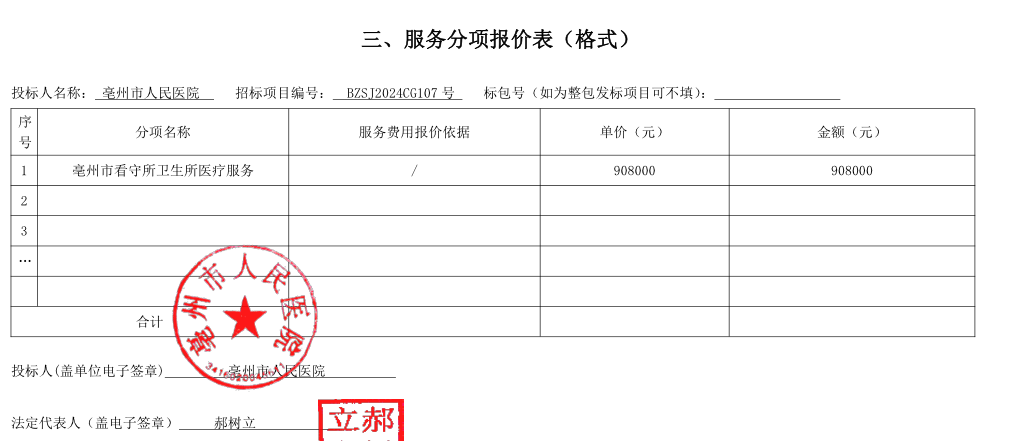 投标人评审得分、排序、投标报价与评标价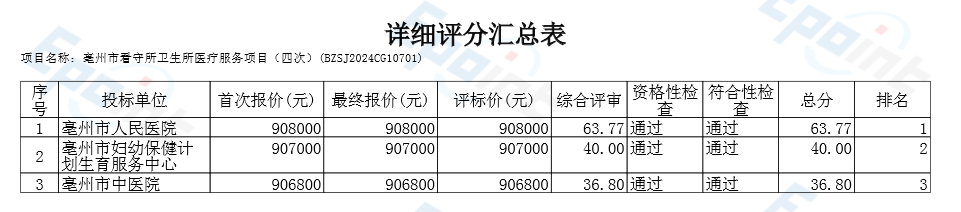 